dotyczy: postępowania o udzielenie zamówienia publicznego w trybie podstawowym bez negocjacji, pn.: Dostawa narzędzi chirurgicznych oraz foteli do chemioterapii - sprawa nr 51/TP/2023Na podstawie art. 284 ust. 6 – tryb podstawowy ustawy z dnia 11 września 2019 r. - Prawo zamówień publicznych (Dz. U. z 2022 r. poz. 1710, dalej „Ustawa”) Zamawiający udostępnia treść zapytań dotyczących zapisów specyfikacji warunków zamówienia (dalej „SWZ”) wraz z wyjaśnieniami. W przedmiotowym postępowaniu wpłynęły następujące zapytania:Pytanie nr 1:Czy Zamawiający dopuści do zaoferowania fotel do chemioterapii, który posiada szerokość leża 605 mm?Odp. Zamawiającego: Zamawiający dopuszcza.Pytanie nr 2:Czy Zamawiający dopuści do zaoferowania fotel do chemioterapii, który posiada elektrycznie regulowany segment oparcia pleców w zakresie 0-75°?Odp. Zamawiającego: Zamawiający dopuszcza.Pytanie nr 3:Czy Zamawiający dopuści do zaoferowania fotel do chemioterapii, który posiada elektrycznie regulowany segment podudzia w zakresie 0-30°?Odp. Zamawiającego: Zamawiający dopuszcza.Pytanie nr 4:Czy Zamawiający dopuści do zaoferowania fotel do chemioterapii, który posiada siedzisko regulowane za pomocą silnika elektrycznego?Odp. Zamawiającego: Zamawiający dopuszcza.Pytanie nr 5:Czy Zamawiający dopuści do zaoferowania fotel do chemioterapii, który posiada możliwość ustawienia fotela w pozycji Trendelenburga za pomocą siłowników elektrycznych, sterowanych pilotem ręcznym po wciśnięciu 1 przycisku w zakresie 0-15°?Odp. Zamawiającego: Zamawiający dopuszcza.Pytanie nr 6:Czy Zamawiający dopuści do zaoferowania fotel do chemioterapii, który posiada możliwość ustawienia w pozycji Anty- Trendelenburga za pomocą siłowników elektrycznych sterowanych pilotem ręcznym w zakresie 0-3°?Odp. Zamawiającego: Zamawiający nie dopuszcza.Pytanie nr 7:Czy Zamawiający dopuści do zaoferowania fotel do chemioterapii, który posiada blat boczny / stolik pacjenta, mocowany z dowolnej strony fotela, o wymiarach 248 x 348 mm?Odp. Zamawiającego: Zamawiający nie dopuszcza.Pytanie nr 8:Czy Zamawiający dopuści do zaoferowania fotel do chemioterapii, który nie posiada stopnia na kółkach jezdnych, natomiast minimalna wysokość siedziska w naszym fotelu wynosi 530 mm, co sprawia, że nawet osoby niskiego wzrostu nie mają problemu z zajęciem pozycji na fotelu, ponadto podłokietniki w fotelu, który chcemy zaoferować podnoszą się do segmentu oparcia pleców co jeszcze bardziej upraszcza zajęcie pozycji na fotelu?Odp. Zamawiającego: Zamawiający nie dopuszcza.Pytanie nr 9:Pytanie do części nr 2. Czy Zamawiający dopuści fotel o szerokości 67 cm (cześć środkowa fotela) i szerokości oparcia max. 59 cm oraz podnóżka max. 58 cm? Pozostałem parametry bez zmian.Odp. Zamawiającego: Zamawiający dopuszcza.Pytanie nr 10:Czy Zamawiający dopuści fotel, którego siedzisko regulowane jest elektrycznie?Odp. Zamawiającego: Zamawiający dopuszczaPytanie nr 11:Czy Zamawiający dopuści fotel, którego podnóżek regulowany jest elektrycznie?Odp. Zamawiającego: Zamawiający dopuszczaPytanie nr 12:Czy Zamawiający dopuści fotel bez pozycji anty-Trendelenburga?Odp. Zamawiającego: Zamawiający nie dopuszczaPytanie nr 13:Czy Zamawiający dopuści długoąć 2100mm?Odp. Zamawiającego: Zamawiający dopuszczaPytanie nr 14:Czy Zamawiający dopuści regulację kąta podparcia stóp 40-70 stopni?Odp. Zamawiającego: Zamawiający dopuszcza.Pytanie nr 15:Dotyczy pakietu 2. Fotele do chemioterapii – 15szt. Pkt. 14.Czy Zamawiający dopuści do zaoferowania wysokiej jakości fotel do chemioterapii, którego szerokość siedziska wynosi 670mm, szerokość oparcia pleców u styku z siedziskiem ma szerokość 670mm, natomiast szerokość oparcie pleców u szczytu (od strony głowy) ma szerokość: 590mm? Jak na zdjęciu poniżej: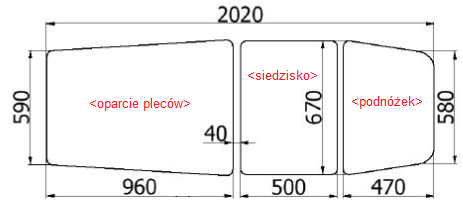 Odp. Zamawiającego: Zamawiający dopuszcza.Pytanie nr 16:Czy Zamawiający w pozycjach dotyczących kontenera sterylizacyjnego, tj. 12,13,14,34,35,36,46,47,48 dopuści zaoferowanie kontenera o takich parametrach jak opisane przez Zamawiającego, ale bez maty silikonowej?Odp. Zamawiającego: Zamawiający nie dopuszcza.